МИНИСТЕРСТВО НАУКИ И ВЫСШЕГО ОБРАЗОВАНИЯ РОССИСКОЙ ФЕДЕРАЦИИФедеральное государственное бюджетное образовательное учреждениевысшего образования«КУБАНСКИЙ ГОСУДАРСТВЕННЫЙ УНИВЕРСИТЕТ»(«ФГБОУ ВО КубГУ»)Факультет экономическийКафедра теоретической экономикиКУРСОВАЯ РАБОТАпо дисциплине «Общая экономическая теория»ЭКОНОМИЧЕСКИЙ РОСТ И КАЧЕСТВО ЖИЗНИРаботу выполнила __________________________________ Гладких О. С.(подпись, дата)Направление подготовки 38.03.01 – Экономика      курс 1Направленность (профиль) Финансы и кредитНаучный руководительканд. экон. наук, доцент _________________________________ Е.В. Бочкова(подпись, дата)Нормоконтролер канд. экон. наук, доцент _________________________________ Е.В. Бочкова(подпись, дата)Краснодар2019СОДЕРЖАНИЕВведение…………………………………………………………………………...31 Теоретические основы исследования роста экономики и качества жизни….5   1.1 Понятие экономического роста, его типы и факторы……………...…......5   1.2 Сущность понятия качества жизни и его показатели……………….......10           1.3 Значение роста экономики в определении качества жизни…………...…132 Анализ экономического роста и качества жизни в России………………....18    2.1 Взаимосвязь экономического роста и качества  жизни в России …..…18     2.2 Перспективы и проблемы экономического роста в России…………....23Заключение…………………………………………………………………….....27Список использованных источников…………………………………………...29ВВЕДЕНИЕДанная курсовая работа посвящена изучению экономического роста, его показателей, а также его влиянию на качество жизни. Одной из важнейших долгосрочных целей экономической политики правительства любой страны   является стимулирование экономического роста, поддержание его темпов   на стабильном и оптимальном уровне. Необходимо иметь четкое представление о том, что такое экономический рост, какие факторы его стимулируют, а  какие, наоборот, сдерживают.Актуальность темы работы обусловлена тем, что экономический рост является одной из наиболее важных характеристик экономической жизни любой страны мира. Выбор правильной модели экономического роста позволит государству выйти на траекторию устойчивого и сбалансированного роста в целях модернизации и догоняющего развития, перейти к инновационной стадии экономического развития и создания, соответствующей ей инфраструктуры постиндустриального общества.Целью курсовой работы является анализ взаимосвязи экономического роста и качества жизни населения.Для достижения указанной цели необходимо выполнить следующие задачи, а именно:– рассмотреть понятие экономического роста, его типы и факторы,– исследовать сущность понятия качества жизни, его показатели,– изучить значение экономического роста в оценке качества жизни,– исследовать современную модель взаимодействия экономического роста и качества жизни,– оценить перспективы и проблемы экономического роста в России.Для решения поставленных задач были использованы следующие методы: системный и сравнительный анализ, синтез, анализ статистических данных, дедукция.Объектом исследования являются развитие экономик и социально-экономического положения населения в общем и в России в частности.  Предмет исследования – совокупность социально-экономических отношений, включающих в себя характер и динамику экономического развития государства. Так, от того, какие процессы происходят в уровне развития и динамике, а также какие происходят при этом структурные изменения в национальной экономике, зависит многое как в жизни страны, так и ее перспективах на будущее.В качестве информационной базы исследования были использованы публикации, учебники, учебные пособия, нормативно-правовые акты, кодексы, монографии.Курсовая работа состоит из введения, двух глав, заключения и списка использованных источников. Во введении обоснована актуальность темы, сформулированы цели и задачи исследования, указаны объект и предмет исследования. Первая глава включает три параграфа. В ней раскрываются теоретические аспекты природы экономического роста и качества жизни. Вторая глава содержит два параграфа. Она содержит в себе структуру экономического роста и качества жизни в Российской федерации, их анализ и перспективы развития. В заключении подведены итоги и сделаны выводы исследования.1 Теоретические основы исследования роста экономики и качества жизниПонятие экономический рост, его типы и факторыЭкономический рост является показателем результативности функционирования национальной экономики, одной из важнейших задач устойчивого развития и повышения качества жизни населения, а исследование его сущности имеет значительный эволюционный путь.Адам Смит отмечал, что экономический рост связан с инвестициями, увеличением населения и расширением земельной площади. По его мнению, экономический рост зависит от факторов предложения, а объем национального продукта от таких факторов как труд, капитал и земля [20].Взгляды Смита на экономический рост продолжает развивать Рикардо. Он утверждал, что барьеры, сдерживающие экономический рост, связанные с использованием земельных площадей (увеличение арендной платы, уменьшение доходов арендаторов, сужение возможностей для вложения капитала, требования рабочих о повышении заработной платы), можно преодолеть используя технологический прогресс в  машиностроении и   специализацию в   торговле [20].В своих исследованиях А. Смит, Д. Рикардо, Т. Мальтус так или иначе упоминают о связи экономического роста и благосостояния. Т. Мальтус считал, что темпы роста численности населения могут превышать темпы роста жизненных благ и вызывать рост бедности [20].Классическую теорию экономического роста пытается развить Шумпетер. Рассматривая экономический рост, он обращался к анализу факторов предложения и формирует образ предпринимателя–новатора, который может ускорить процесс роста через эффективное сочетание ресурсов и внедрения новых технологий. Ученый считает, что основным источником экономического роста является предприниматель-новатор, а технический прогресс напрямую связан с доходностью в деятельности предприятий и чем больше они будут осуществлять нововведений, тем большей будет прибыль в экономике [18].Современное понимание экономического роста ввел в научный оборот американский экономист, лауреат Нобелевской премии Саймон Кузнец. Он считал, что экономический рост – это экономическое развитие, при котором долгосрочные темпы роста производства превышают темпы роста населения и началом этого процесса является конец 21 века.Под экономическим ростом С. Кузнец также понимал долгосрочное увеличение возможностей удовлетворять разнообразные потребности населения за счет результатов экономической деятельности. Он сделал вывод, что экономический рост в значительной степени является результатом влияния совокупной производительности факторов производства и отмечал, что «отличительная черта современного экономического роста – высокий темп роста производства на душу населения определяется высоким темпом роста производительности и является неизбежным».Профессор С. Кузнец выделил характерные черты экономического роста, присущие всем развитым странам:– высокие темпы дохода на душу населения,– высокие темпы факторов производительности труда,– высокие темпы структурной трансформации экономики,– высокие темпы социальной и идеологической трансформации общества,– способность развитых стран находить за рубежом рынки сбыта и источники сырья,– результаты подобного роста должны охватить менее 1/3 населения мира.Экономический  рост  –  это  увеличение  реального  ВВП  при полной  занятости  в  результате  расширения  производственного потенциала страны за определенный период времени.  Также под экономическим ростом понимают движение в развитии национального хозяйства, которое характеризуется динамикой изменения таких макроэкономических показателей, как валовой общественный продукт, валовой национальный продукт, национальный доход [3].Факторами экономического роста называются те явления и процессы, которые определяют масштабы увеличения реального объема производства. Существует  несколько классификаций данных факторов. Рассмотрим некоторые из них.В зависимости от характера и типа экономического роста выделяют:– экстенсивные факторы:  увеличение численности работников, увеличение объемов потребляемого сырья, материалов, привлечение инвестиций в основной капитал при сохранении прежнего уровня технологий;– интенсивные факторы: увеличение скорости научно-технического прогресса, повышение квалификации и производительности труда, улучшение применения оборотного и основного капитала.В зависимости от способа воздействия выделяют:– прямые факторы: количество и качество трудовых ресурсов, количество и качество природных ресурсов, объем основного капитала, уровень технологий, степень развития предпринимательских способностей;– косвенные факторы: уровень монополизации рынка, развитость банковской и кредитной систем, налоговый и инвестиционный климат в стране, справедливость распределения доходов в обществе.В зависимости от природы движущих сил экономического роста выделяют:– экономические факторы: количество и качество используемых ресурсов, инвестиционный климат, эффективность банковской системы;– неэкономические факторы: климатические, культурные, военно-политические, географические и т. д.В экономической теории также выделяют:– факторы спроса. К ним можно отнести то, что способствует увеличению совокупного спроса. Это различные доходы, заработная плата, налоги на доходы и имущество и др.– факторы предложения. Природные, трудовые ресурсы, объем основного капитала, НТП, интеллектуальные способности и другое.– факторы распределения. Представляют собой инфраструктуру страны по распределению продукции.Несмотря на различные критерии классификации, все факторы все же сводятся к двум вещам. А именно, увеличению благ в обществе и расширению возможностей человека.Доля влияния этих факторов на рост экономики зависит от процессов и изменений, происходящих в конкретной стране, в то время как их взаимодействие приводит к экономическому росту в целом.В экономической теории рассматриваются различные подходы к классификации типов экономического роста.В зависимости от движущих сил выделяют два основных типа:– экстенсивный. Представляет собой увеличение ВВП за счет вовлечения в производственный процесс новых дополнительных факторов производства. Он позволяет государству относительно быстро и недорого обеспечить наращивание объемов национального производства и экономического потенциала страны. Однако экстенсивному росту свойственны следующие недостатки: затратное производство, научно-технический прогресс отсутствует, производительность труда сохраняется на прежнем уровне, либо снижается.– интенсивный. Представляет собой увеличение объемов национального производства за счет повышения производительности труда и внедрения более совершенных технологий. Этот тип роста сложнее в достижении и предполагает значительные затраты на проведение научных исследований для получения передовых технологий.Имеет следующие преимущества:– решает проблему ограниченности ресурсов, создавая механизмы их более рационального применения,– стимулирует научно-технический прогресс,– способствует повышению производительности труда.В реальности экстенсивный и интенсивный типы роста в чистом виде не встречаются, т. к. в основном для стимулирования экономического роста используют как дополнительные ресурсы, так и повышающие эффективность использования уже вовлеченных факторов технологии производства. На данный момент получает распространение понятие инновационного роста, который предлагается рассматривать как отдельный тип роста. Инновационный экономический рост – это рост вследствие увеличения объемов национального производства за счет постоянного внедрения инноваций во всех сферах хозяйственной деятельности (производство, реализация, управление и т. д.). Предпосылкой его возникновения явилось существенное обострение конкурентной борьбы на национальном и мировом рынках, как следствие глобализации.В зависимости от уровня объемов производства выделяют: положительный, отрицательный и нулевой экономический рост.В зависимости от характеристики факторов выделяют экзогенный (обусловлен внешними факторами) и эндогенный (обусловлен внутренними факторами) типы роста.В зависимости от стабильности критериев определяют устойчивый и неустойчивый рост.В зависимости от связи внутренней динамики и развития экономики в мире выделяют связанный и автономный рост.Таким образом, развитие национального хозяйства, сопровождающееся ростом реального объема производства, представляет собой экономический рост, мерой которого является темп прироста реального ВВП. Экономический рост обуславливают различные факторы, влияющие на возможность увеличения объема производства, а также повышения эффективности и качества роста.1.2 Сущность понятия качества жизни и его показателиКачество жизни рассматривается как совокупность критериев, характеризующих степень реализации жизненных целей людей, удовлетворения их жизненных потребностей. Качество жизни можно трактовать как интегральную категорию, всесторонне характеризующую уровень и степень благосостояния свободы, социального и духовного развития человека, а также его физическое здоровье. В числе ее структурных составляющих можно выделить следующие основные компоненты: уровень здоровья и продолжительность жизни населения, уровень жизни населения, образ жизни населения (рис.1).     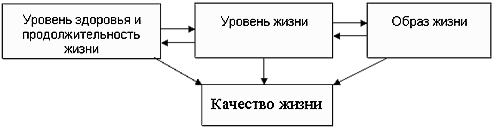 Рисунок 1  – Упрощенная структура качества жизни населения [18]Характеризуя сущность качества жизни, как социально-экономической категории, необходимо подчеркнуть ряд ее особенностей:  – качество жизни чрезвычайно широкое понятие, далеко выходящее за пределы экономики. Это, прежде всего социологическая категория, охватывающая все сферы общества, поскольку все они заключают в себе жизнь людей и ее качество,– качество жизни имеет две стороны: объективную и субъективную. Так оценка качества жизни зависит от двух показателей: степень удовлетворения научно-обоснованных потребностей и интересов; удовлетворенность качеством жизни самих людей,– качество жизни не является категорией, отделенной от других социально-экономических категорий, но объединяет многие из них, включает в себя их в качественном аспекте. Так, компонентами качества жизни является и образ жизни, и уровень жизни, и окружающая среда, обогащенные качественными оценками.Разноплановость понятия качества жизни обусловлена многообразием показателей. Последние могут характеризовать отдельный элемент качества жизни или всю совокупность. Соответствующие показатели включают:– здоровье (соблюдение здорового образа жизни на всех ступенях жизни, влияние нарушения здоровья на отдельных лиц),– индивидуальное развитие путём обучения (обучение детей основным знаниям и навыкам, а также ценностям, необходимым для их индивидуального развития и успешной деятельности как члена общества, возможность продолжения самообразования и умение использовать эти умения, использование и развитие индивидуумами своих знаний, навыков и мобильности, требующихся для реализации их экономического потенциала и при желании дающих возможность для их интеграции с экономическим процессом, сохранение и развитие культурного развития индивидуумом для того, чтобы внести свой вклад в благополучие членов различных социальных групп),– занятость и качество трудовой жизни ( наличие выгодной работы для тех, кто стремится её получить, характер трудовой деятельности, удовлетворенность индивидуума своей трудовой жизнью),– время и досуг (возможность выбора своего времяпрепровождения),– возможность приобретения товаров и пользования услугами (личная возможность приобретения товаров и пользования услугами, количество людей, испытывающих материальные лишения, степень равенства в распределении товаров и услуг, ассортимент, качество, доступность товаров и услуг, производимых в частном и общественном секторах, защита индивидуумов и их семей при возникновении экономических трудностей),– личная безопасность и правовые органы (насилие, преследование, и беспокойства, причиненные индивидууму, справедливость и гуманность правовых органов, степень доверия, оказываемого индивидуумом правовым органам),– социальные возможности и социальная активность.Также одним из известных показателей является введенный ООН начиная с 1993 г. индекс развития человеческого потенциала (ИРЧП), который применяется для оценки качества жизни в различных странах. Его расчет учитывает три показателя:1) ожидаемая продолжительность жизни,2) ожидаемые годы обучения,3) средние годы обучения,4) валовый национальный доход.На основе данных 2018 года, люди живущие в развитых странах, могут рассчитывать на 19 лет жизни дольше и проводить еще семь лет обучаясь в школе, чем те, кто живет в странах с низким ИРЧП.В рейтинге учитываются 189 стран мира, из которых, по результатам 2018 года, этот рейтинг возглавила Норвегия, Швейцария, Австралия, Ирландия и Германия, в то время как Нигер, Центральноафриканская Республика, Южный Судан, Чад и Бурунди имеют самые низкие оценки ИРЧП, имея проблемы в здравоохранении, доходах и образовании [1].Таким образом, определение качества жизни – сложный и неоднозначный процесс, так как он, с одной стороны, зависит от состава и величины потребностей общества, а с другой, ограничивается возможностями по их удовлетворению. Сюда относят эффективность производства и сферы услуг, состояние научно-технического прогресса, культурно-образовательный уровень населения и др.1.3 Значение роста экономики в определении качества жизниРастущая экономика дает возможность полнее удовлетворять потребности и легче решать социально-экономические проблемы. Экономическое развитие позволяет государству осуществлять новые социальные программы, не затрагивая текущие уровни потребления, инвестиций и производства общественных благ.Влияние качества экономического роста на уровень жизни более подробно показано на рисунке 2, за основу которого взято представление о решении проблемы качества роста на трех уровнях: – факторно-экономическом – преобладание в структуре факторов роста научно-технического прогресса, инвестиций в основной и человеческий капитал, инноваций,– структурно-экономическом – опережающее развитие наукоемких отраслей с высокой добавленной стоимостью, отраслей, производящих современные технологии,– социально-экономическом – преодоление высокой дифференциации доходов, справедливое распределение национального дохода, в особенности за счет природных ресурсов, алкоголя, табака и т.д. 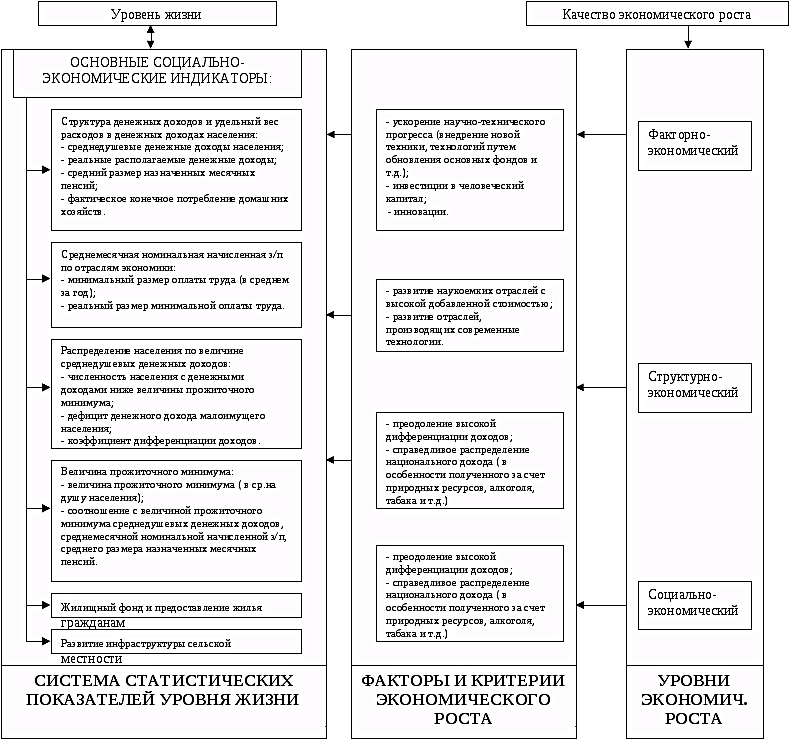 Рисунок 2 –  Влияние экономического роста на качество жизни [8]Перед правительствами стран с различным уровнем доходов граждан стоят совершенно разные задачи. Ведь проблемы качества экономического роста могут ставить перед собой страны, удовлетворившие первичные потребности своего населения, т. е. обеспечившие минимально достаточный уровень жизни для дальнейшего развития государства.В свою очередь основой роста уровня жизни выступает экономический рост, причем рост определенного качества, ведь при некоторых условиях он может оказать негативное воздействие.Определение качества жизни – сложный и неоднозначный процесс, так как он, с одной стороны, зависит от состава и величины потребностей общества, а с другой, ограничивается возможностями по их удовлетворению. Сюда относят эффективность производства и сферы услуг, состояние НТП, культурный уровень населения и др.Социальное благополучие, социально-устойчивое положение граждан, фактически и представляющее собой достижение показателей качества жизни, в начале 21 в. становятся столь же активными и самостоятельными факторами экономического развития, что и труд, капитал, технология, предпринимательство, т.е. включение факторов, оказывающих влияние на накопление человеческого капитала и рост качества жизни, в число определяющих показателей экономического развития стало очевидным.В странах Запада произошло существенное улучшение жизненных стандартов и материального положения. Во многих из них одна жилая комната приходится на 0,5 – 0,8 человека, один легковой автомобиль – на два–четыре человека, телефон, телевизор – на один – два человека.Одновременно рост материального благосостояния сопровождался ослаблением социальных устоев, что проявлялось в росте убийств, преступности, наркомании, самоубийств, разводов. Такая тенденция вызывает сомнение в том, что экономический рост способствует социальному прогрессу и повышению качества жизни.Но все же при ослаблении экономического роста происходит увеличение негативных явлений. Проявления антикультуры находят питательную среду среди молодежи и взрослых в связи с потерей надежд на осуществление позитивных жизненных планов. Психология гражданского индивидуализма, доминирующая во многих странах, ослабление семейных уз, которые гарантировали экономическое выживание, способствуют росту социальных стрессов. Возрастают случаи глубоких депрессий, особенно среди молодежи. Быстрые технические сдвиги, вызывая изменения в потребностях и спросе на рабочую силу, в образе жизни, выбивают определенные группы населения из общего направления развития. Их потребности соответствуют возможностям мировой экономики, но социально-экономические системы стран не могут их удовлетворить. К этому добавляются утрата глубоких духовных ценностей и подмена их стремлением к потребительству.Как показывают данные, в развивающихся, как и в промышленно развитых странах, отмечаются подобные тенденции в соотношении роста материального благосостояния и социальных болезней. Процесс индустриализации, отдаление рабочего места от дома подорвали влияние семьи, рост индивидуализма понизил значение родства, долга. Социальные проблемы остро стоят в городах, где бедность и недостаток материальных возможностей соседствуют с бросающимся в глаза предложением и потреблением. Они вызывают у людей материальные стремления, которые они не могут осуществить при низких доходах. Преступность сместилась в низшие группы городского населения. Нередко это происходит в связи с тем, что целью жизни многих людей является просто борьба за выживание. Стремление к богатству и социальные болезни ярко проявляются в Восточной Европе и в странах бывшего Советского Союза, где относительные показатели роста преступности, убийств и самоубийств, потребления алкоголя стали выше, чем в западных странах.В большинстве стран мира экономический рост сопровождался улучшением жизненных условий, связанных с материальным благополучием.Одновременно, как показывают опросы общественного мнения, удовлетворение качеством жизни отстанет от экономических показателей. Эти противоречивые тенденции развития материального прогресса и социального дискомфорта характеризуют качество жизни многих стран [12].Анализ основных аспектов взаимосвязи экономического роста и социального развития показывает, что экономический рост должен рассматриваться не как благо само по себе, а как средство, которое может привести к улучшению общественного благосостояния. Повышение его уровня не обязательно является длительным историческим процессом. В Китае, например, за 1980–1998 гг. уровень детской смертности снизился с 65 до 36 на тысячу новорожденных, средняя ожидаемая продолжительность жизни поднялась с 52,7 до 70 лет, население обеспечено здоровой питьевой водой и необходимыми санитарными услугами. Развитие этой страны дает важный урок – социальный прогресс в ней не явился чистым результатом экономического роста, большое значение имела социальная направленность политики государства.Между экономическим и социальным прогрессом существуют определенные противоречия, вследствие которых появился ряд примеров в мировой экономики, когда экономический рост не сопровождается адекватным прогрессом в социальной области. В 1990–е годы Пакистан имел довольно высокие темпы экономического роста, но социальные показатели не увеличивались соответствующим образом. Данный пример показывает, что экономический рост должен осуществляться без снижения качества социальных услуг и подрыва социальных ценностей. Таким образом, несмотря на то что повышение качества жизни принято считать следствием, а не предпосылкой экономического роста, значение величины и структуры потребительских расходов для национальной экономики трудно переоценить. Повышения качества жизни населения не только приобретает первостепенное значение для экономической науки, но и становится стержнем экономической политики, задает контуры всех стратегических решений. Реалистическая оценка резервов, факторов и качества экономического роста, исключительно важна для выработки стратегии государства, соответствующей требованиям настоящего времени и будущего конкретной страны.2 Анализ экономического роста и качества жизни в РоссииВзаимосвязь экономического роста и качества жизни в РоссииОсобую актуальность исследование приобретает в связи с принятием Стратегии социально-экономического развития до 2030 года [19], в которой определено дальнейшее развитие промышленных видов деятельности в качестве приоритетного направления укрепления экономики регионов. В документе фактически подчеркивается взаимосвязь между развитием промышленного производства и повышением уровня жизни населения. При этом взаимосвязь между стоимостным показателем структуры экономики (выпуском организаций) и уровнем жизни населения остается для системы регионального управления малоизученной областью.Российская Федерация является социальным государством. Главная задача социального государства – достижение такого общественного прогресса, который основывается на закрепленных правом принципах социального равенства, всеобщей солидарности и взаимной ответственности. Социальное государство призвано помогать слабым, влиять на распределение экономических благ исходя из принципа справедливости, чтобы обеспечить каждому достойное человека существование.Социальное государство в том понимании, которое вкладывает в него Конституция Российской Федерации, стремится обеспечить каждому своему гражданину достойное человека качество жизни. В настоящее время проблема повышения качества жизни населения не только приобретает первостепенное значение для экономической науки, но и становится стержнем экономической политики Российского государства, задает контуры всей стратегии развития, выражает необходимость изменения модели экономического роста, в основу которой должны быть положены условия, ведущие к увеличению благосостояния и росту человеческого капитала. Решающее значение при осуществлении перехода к новой модели экономического роста имеет обновление экономики, обращающей теперь все свое внимание на личность человека.Согласно данным 2018 г., по раннее описанному показателю ИРЧП [1], Российская Федерация заняла 49 место опередив при этом Черногорию и Болгарию, но не дотянула до Омана и Аргентины. Имея ожидаемую среднюю продолжительность жизни 71.2 года. Кстати, во всех этих странах, за исключением Омана, покупательская способность населения меньше, чем в России, но зато люди там живут значительно дольше. После долгих лет реформ значительно снизилось качество образования и медицинского обслуживания.  Сократились доли населения, которые ранее использовали платные услуги, после реформ прекратили свое существование некоторые социальные сферы. Усилились различия в доходах и заработной плате на региональном и отраслевом уровне.  Самая низкая заработная плата в России у работников социального уровня: в сфере образования, здравоохранения, культуре, науки, сельского хозяйства. Выше средней заработной платы оплаты труда получают в газовой, нефтеперерабатывающей и нефтедобывающей промышленности, а также в цветной металлургии. Тесная связь между доходами и безработицей показывает то, что политика доходов и заработной платы приобретает важнейшее значение, т.к. правильно выбранная политическая тактика способствует успешному развитию ВВП страны. Не секрет, что нарушение стабильного развития общественных отношений всегда сопровождается снижением уровня жизни населения: ростом дифференциации доходов различных социальных групп граждан, ухудшением структуры потребления и падением его уровня. В период становления рыночных отношений в России потеря стабильного развития привела к возникновению множества социально-экономических проблем, которые тесно связаны в той или иной мере с качеством жизни населения страны. В настоящее время наиболее распространенной проблемой в стране остается плохое материальное положение граждан. Об этом еще осенью 2015 года говорили более трети населения – 36%, в то время как годом раньше – только 24%. Большинство россиян объясняли низкий уровень своей жизни общей социально-экономической ситуацией в стране. В 68% случаев оценки ими динамики уровня жизни населения и ситуации в экономике совпадали и лишь менее чем в 3% случаев были противоположны. Более того, ухудшение материального положения на протяжении последних лет стало не просто ситуационным состоянием населения, а наметившейся тенденцией: если в ноябре 2014 г. об этом говорили 22% россиян, в октябре 2015 г. – 48%, то в марте 2016 г. этот показатель уже превысил половину (59 %). По статистике реальные заработки населения растут, но большинство людей практически не чувствуют улучшения, так как рост номинальных доходов не перекрыл инфляцию и реальные доходов россиян с ноября 2014 г. сокращались [13].В 2014 году Россия вступила в затяжной социально-экономический кризис, который совпал по времени с обострением международной обстановки и очередным электоральным циклом [11].Изменения, которые возникли в ходе экономического кризиса, затронули не только различные аспекты повседневной жизни, но и возможности различных групп для улучшения своего уровня жизни. Наряду с этим для большинства населения не решенной задачей является и преодоление несправедливости в распределении доходов. Остается существенным расслоение общества. Безусловно, российской властью принимаются меры в обеспечении социальной защиты граждан. Однако, не смотря на повышение минимального уровня заработной платы, огромное количество людей остается за чертой бедности. Именно бедность является причиной недоступности значительной части населения нашей страны к ресурсам развития: высокооплачиваемой работе, качественным услугам образования и здравоохранения, возможности успешной социализации следующего поколения. Охарактеризуем уровень жизни населения в России, посредством проведения статистического анализа основных социально-экономических показателей за 2012–2016 гг..Таблица 1 – Динамика социально-экономических показателей уровня жизни населения РФ (составлена автором на основе [9]) Анализ таблицы 1 позволил сделать вывод о том, что в 2016 г. по сравнению с 2012 г. в основных социально-экономических показателях уровня жизни населения произошли следующие изменения. Наибольший прирост наблюдается по статье «Величина прожиточного минимума», он составил 11,09 % (3332 рубля), это говорит о том, что правительство своевременно реагирует на текущий уровень инфляции и стремится объективно оценивать стоимость минимального набора товаров и услуг, необходимых жителям РФ [15]. Увеличение среднедушевых денежных доходов населения за анализируемый период составило 10,5 % (9694 р.). Прирост численности населения с де-нежными доходами ниже величины прожиточного минимума с 2012 г. по 2016 г. составил 2,16 %, а увеличение в 2016 г. по сравнению с 2015 г. составило 21,12 %. Столь резкое увеличение произошло вследствие нестабильной экономической ситуации в Мире в целом, и в Российской Федерации в частности.Существуют противоречивые тенденции в сфере качества жизни населения в современной России, такие как реализация приоритетных национальных проектов (в сфере образования, здравоохранения) при сохранении отставания уровня государственных расходов на развитие человеческого капитала от аналогичных показателей в развитых странах и пороговых значений экономической безопасности; сокращение уровня бедности при усиливающейся дифференциации доходов населения; высокий уровень смертности, не компенсируемый возросшим значением суммарного коэффициента рождаемости, и др., оказывают дестимулирующее воздействие на накопление человеческого капитала и социально-экономическое развитие страны.Таким образом, нельзя не признать того факта, что для качественного обновления экономики России необходима новая модель экономического роста, которая при постиндустриальном обществе должна базироваться на приоритетности развития человеческого капитала. При этом сам экономический рост рассматривается как долговременное изменение реального объема производства относительно естественного значения, вызванное развитием человеческого капитала на основе внедрения в производство высоких технологий, использования новейших методов организации и управления, развития отраслей социальной сферы, формирующих новые качества рабочей силы, а также ускоренное накопление социального капитала. Все это позволяет утверждать, что переход к новой модели экономического роста невозможен без соответствующих институциональных основ, поддерживающих генерацию знаний, социальной устойчивости положения всех граждан, достигаемой за счет роста уровня и качества жизни населения, и растущих вложений в человеческий капитал.2.2 Перспективы и проблемы экономического роста в РоссииПрезидент Российской Федерации 7 мая 2018 года издал указ №204, посвященный стратегическим задачам, относящимся к развитию страны в течение 2018–2024 гг.. и целям, которые нации требуется достичь в течение этого периода, в том числе он затрагивает проблемы и перспективы экономического роста в России. В соответствии с этим документом в продолжение ряда последующих лет страна должна совершить прорыв в своем развитии в экономической сфере. При этом установлены параметры, по которым предполагается определять, состоялся ли данный прорыв. В их качестве принимают наличие России в конце этого периода в пятерке стран с самым большим ВВП. Однако следует иметь в виду, что одного подобного попадания экономики страны в этот топ не будет достаточно, чтобы сделать заключение о подобном прорыве. Это подтверждается опытом различных государств. В соответствии с ним если та или иная экономика растет со скоростью, которая превышает коэффициент роста всего мирового хозяйства в целом, то этой информации недостаточно, чтобы заключить, что в данной экономике имеет место именно прорывное развитие.В изданном главой государства В.В. Путиным майском указе [8], посвященном проблемам экономического роста в России 2018, приводятся цели, которых необходимо достичь. В частности там говорится о необходимости того, чтобы Россия вошла в число пяти самых больших глобальных экономик. С этой целью требуется:– увеличить численность рабочей силы в стране,– повысить уровень экономической активности кадров,– нарастить показатель инвестиций в основной капитал до четверти ВВП  и улучшить их качество.Кроме того, необходимо добиться следующего: – улучшить климат для инвесторов, убрав законодательные барьеры, – совершенствовать инфраструктуру,  – создать на финансовом рынке доверительную и в то же время конкурентную среду, при этом не забывая и о ее стабильности,– улучшить производительность труда,– поддержка среднего и малого бизнеса,– повысить конкурентоспособность отечественных изделий, также поддержать экспорт оказываемых российскими компаниями услуг.Проблемы экономического роста в современной России могут быть решены, если удастся добиться целей, приведенных в этом перечне.В частности существенная задача – повысить часть ВВП, которая направляется на инвестиции, до показателя в четверть его объема (т.е. в 25%). С этой целью отечественное правительство намеревается: – стабилизировать российские налоги, – добиться предсказуемости взимаемых тарифов, – уменьшить риски уголовного преследования при осуществлении предпринимательской деятельности, – поддержать уровень конкуренции, – уменьшить присутствие государственной власти в экономике.Также перспективы экономического роста в России определяются тем, удастся ли внедрить целый ряд критических технологий, в том числе относящихся к блокчейну и искусственному интеллекту, цифровизации хозяйства. Кроме того, предусмотрено проведение политики импортозамещения и развития инфраструктуры.В связи с рассмотренными проблемами роста экономики выделяются проблемы качества жизни населения в стране.Начиная с 2005 г. повышение качества жизни граждан России рассматривается высшими органами власти в качестве ключевого вопроса государственной политики. Несмотря на это, принимаемые государством меры на повышение благосостояния народа и создание благоприятных условий для проживания не достигли эффективности. Одной из главных задач в нашей стране является задача по снижению уровня бедности как минимум в два раза. Однако важно отметить, что поставленная задача направлена на снижение абсолютной бедности, которая показывает социальное положение части населения, которая не может удовлетворить свои потребности на уровне, характеризующим физиологические нужды организма человека и принятыми в обществе минимальными стандартами. В то же время бедность имеет и относительную форму, которую можно определить, как отсутствие возможностей у людей жить по наиболее распространенным в обществе стандартам потребления и ограничивает выбор конкретной социальной группы населения удовлетворением только необходимых духовных и материальных потребностей. Поэтому комплексное решение проблемы бедности нуждается в совершенствовании нормативной базы ее определения, официальных показателей ее измерения. Необходимо дополнить измерение уровня бедности оценкой фактических показателей состояния здоровья, образования и доступности их в домохозяйствах, не соответствующих минимальным социальным стандартам качества и уровня жизни.Для преодоления вышеперечисленных негативных тенденций требуется выработка государственной программы повышения уровня и качества жизни и их прогнозирования. Для современной России эта проблема особо актуальна, т. к. именно показатель качества жизни граждан является одной из важнейших характеристик государств в современном мире, отражает их стабильное развитие в настоящем и перспективу.Развитие таких социальных сфер как: образование, здравоохранение, обеспечивают сохранение и последующий рост потенциала страны. Формирование здоровой нации и рост будущих поколении в огромной степени зависит от проведения государственной социальной политики в настоящее время. Можно сказать, что и образованию, и здравоохранению в современной России уделяется достаточно пристальное внимание. Реформирование с целью улучшения качества и доступности, оказываемых ими услуг гражданам, постоянно проводится и контролируется государством.Таким образом, прогнозирование и повышение качества жизни населения является важнейшей функцией любого государства. Для России – это одно из ключевых направлений государственной политики, т. к. социальная конъюнктура в России остается противоречивой. Несмотря на масштабность трансформаций, которые переживает страна, ей не уйти от своей истории, социокультурных традиций и стереотипов, ментальности. Достигнуть устойчивого и ощутимого экономического роста можно лишь путем проведения реформ, суть которых была обозначена нашим правительством, как смена экономической модели. Причем в настоящее время необходимы более глубокие изменения системы хозяйствования, чем простой отказ от сырьевой модели и диверсификация экономики.ЗАКЛЮЧЕНИЕЭкономический рост – это один из основных показателей эффективности деятельности государства в экономической сфере, отражающий динамику изменения объемов национального производства за определенный период времени.Свое выражение экономический рост находит в увеличении потенциального и реального валового внутреннего продукта (ВВП), в возрастании экономической мощи нации, страны, региона. Это увеличение можно измерить двумя взаимосвязанными показателями:- ростом за определенный период времени реального ВВП- ростом ВВП на душу населенияОпределение уровня жизни – сложный и неоднозначный процесс, так как он, с одной стороны, зависит от состава и величины потребностей общества, а с другой, ограничивается возможностями по их удовлетворению. Сюда относят эффективность производства и сферы услуг, состояние научно-технического прогресса, культурно-образовательный уровень населения и др.Экономический рост и повышение качества жизни населения объективно обусловленным образом являются главными, определяющими элементами социально-экономического развития страны, когда качество жизни призвано быть его главной целью, а средством ее достижения может быть только эффективный и притом стабильный экономический рост. По мере развития общества, особенно в переходные периоды, к которым относятся и переживаемая в настоящее время человеческой цивилизацией трансформация индустриального общества в информационное в условиях глобализации, нарастание предпосылок сокрушительного кризиса рыночно-капиталистической системы хозяйствования, а вместе с ней и пронизанной ею мировой экономики, обострение экологических проблем в планетарном масштабе, происходят весьма значительные изменения качественного и количественного порядка в экономическом росте и качестве жизни населения, а также в характере и формах их взаимодействия, что требует целенаправленного научного исследования. Кроме того, для России особенно актуальным является исследование их взаимодействия на предмет поиска путей и методов увеличения экономического роста в реальном секторе экономики и повышения на этой основе качества жизни населения. Для России повышение качества жизни населения – это одно из ключевых направлений государственной политики, так как формирующаяся социальная реальность в России остается противоречивой и неопределенной. Поэтому социально-экономическую государственную политику необходимо осуществлять с целью создания условий для реализации социально значимых потребностей граждан, обеспечения положительной динамики уровня жизни населения, что, в конечном итоге, становится очевидным условием развития самого государства.СПИСОК ИСПОЛЬЗОВАННЫХ ИСТОЧНИКОВ1 Human Development Reports // Индексы и индикаторы человеческого развития. — URL:http://www.hdr.undp.org/sites/default/files/2018_human_development_statistical_update_ru.pdf ( дата обращения 02.05.2019).2 Studwood.ru // Экономический      рост   как    проявление отражения существующих    тенденций   современного    экономического    развития.   —     URL:https://studood.ru/1291151/ekonomika/ekonomicheskiy_rost_otrazhenie_tendentsiy_sovremennogo_ekonomicheskogo_razvitiya (дата обращения: 22.04.2019).3 Величина прожиточного минимума по основным социально-демографическим группам населения. — URL: http: //www.gks.ru /wps/wcm /conect /rosstat_main/rosstat/ru/statistics/population/lel/# (дата обращения 03.05.2019).4	  Грязнова А. Г., Т В Чечелева. Экономическая теория: учебник — М.: Экзамен, 2010. — 592 с.5 Гайдар Е. Восстановительный рост и некоторые особенности современной экономической ситуации в России // Российский экономический журнал. – 2011. – № 5. — С. 17 — 23.6 Дадашова Т.А. Диалектика понятий «экономический рост» и «экономическое развитие» // Вестник Омского университета.– 2017. – № 2. – 13 с. 7 Ершов М.В. О финансовых механизмах экономического роста // Вопросы экономики. – 2012. – №12. – С. 12 – 16.8 Е. Д. Кормишкин, Е. С. Земскова. Качество жизни населения как форма выражения экономического роста // Известия высших учебных заведений.– 2012. – № 4. – С. 101–109.9 Качество модернизации Российской экономики. – URL: http://net.knigi-x.ru/24ekonomika/84562-1-gb-kleyner-sistemnaya-organizaciya-rossiyskoy-mikroekonomiki-poisk-nadezhnih-mikroosnovaniy-dlya-modernizacii-e.php ( дата обращения 30.03.2019).10 Методология обследования потребительских ожиданий населения. –URL: http://www.gks.ru/bgd/free/B99_10/IssWWW.exe/ Stg/d020/i020470r.htm (дата обращения: 05.05.2019).11 Моргунов, Е.В., Мамаев, С.М. Развитие городов через призму качества жизни населения. // Вестник Томского государственного университета. Экономика. – 2017. – № 38. – С. 26 – 41.12 Селезнева И.Г., Сухова А.С., Лясина И.Ю. Влияние экономического роста на показатели уровня и качества жизни населения // Сервис Plus. – 2018. – № 3. – С. 79 – 86. 13 Слагода В.Г., Сибикин М.Ю. Экономическая теория: учеб. для вузов. – М.: Форум, 2014. – 159 с.14 Ткаченко, А.А. Что такое качество жизни в глобализирующемся мире? // Власть. – 2015. – № 6. – С. 5–11.15 Ульченкова В.Э. Влияние инновационных факторов на темпы экономического роста России. // Вестник Томского государственного университета. – 2017. – №38. – С. 27 – 33.16 Устойчивое экономическое развитие в условиях глобализации и экономики знаний. – URL: http://uecs.ru/uecs-38-382012/item/1015-2012-02-09-05-28-35 ( дата обращения 14.04.2019).17 Федеральная служба государственной статистики // Уровень жизни.–URL:http://www.gks.ru/wps/wcm/connect/rosstat_main/rosstat/ru/statistics/population/level/( дата обращения 16.04.2019).18 Федеральная стратегия экономического роста до 2030 г. – URL: http://www.garant.ru/products/ipo/prime/doc/71570570/ (дата обращения 04.05.2019) 19 Определение роли человека в сфере занятости общества. – URL: http://sbiblio.com/biblio/archive/radaev_ekonom/06.aspx (дата обращения 20.04.2019)20 Ядгаров Я. С. История экономических учений / Ядгаров Я.С.: учеб. для вузов, – М.: Инфра, 2008. – С. 129-134.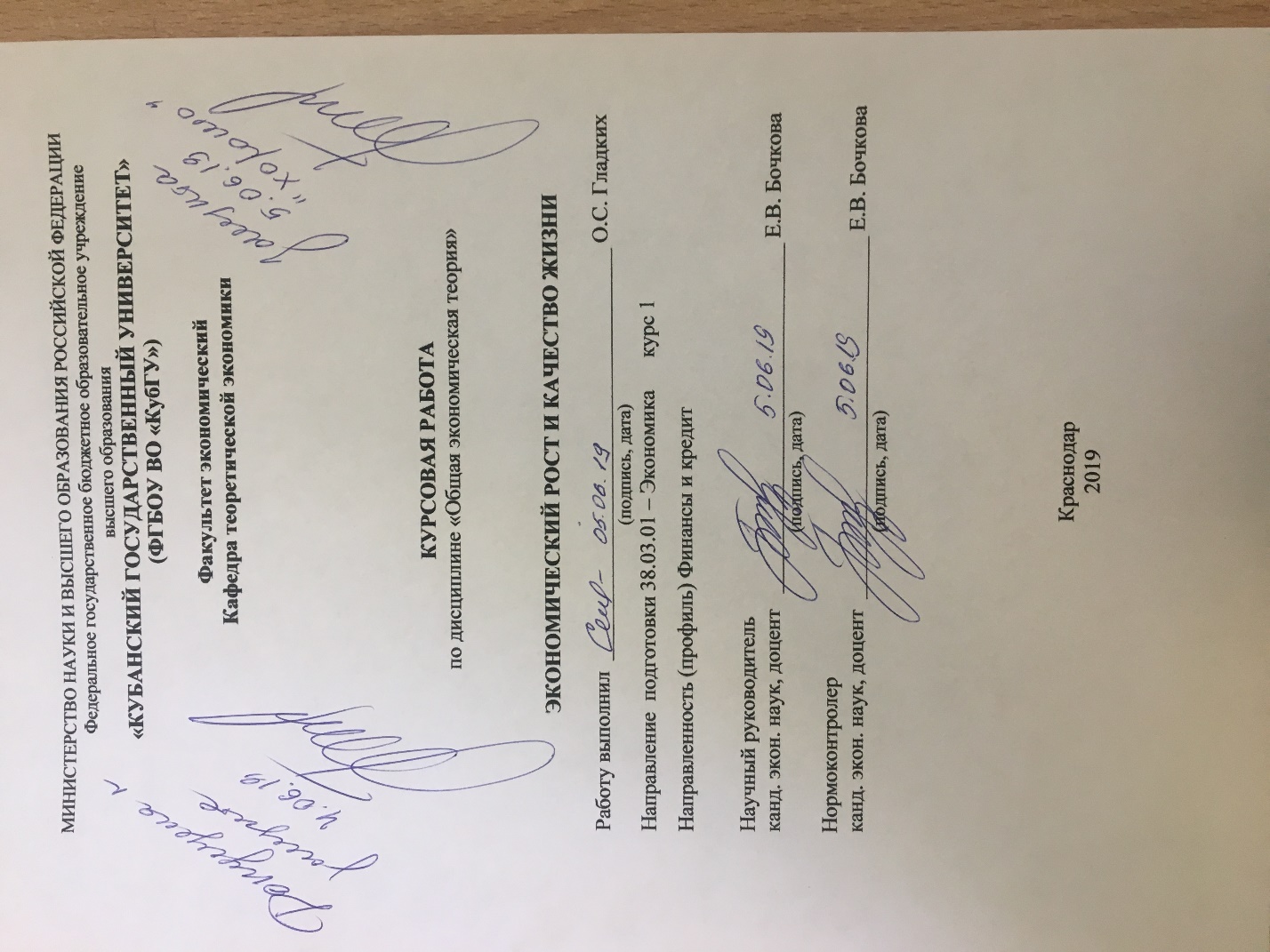 Показатели2012 г.2013 г.2014 г.2015 г.2016 г.Средний темп роста 2012-2016гг.,%Конечное потребление домашних хозяйств, млрд. руб.3510039807440524810550241109,38Среднедушевые доходы(в месяц), руб.2078023221259282776630474110,05Среднемесячная номинальная начисленная заработная плата работников организаций, руб.2336926629297923249534030109,85Средний размер назначенных пенсий, руб.8203904199181078611986109,94Величина прожиточного минимума, руб. в месяц63696510730680509701111,09Численность населения с денежными доходами ниже величины прожиточного минимума, млн. человек17,915,415,516,119,5102,16